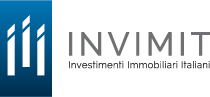 Informazioni pubblicate ai sensi del Regolamento (UE) 2019/2088 (“SFDR”) eriesame delle stesse.Integrazione e riesame delle informazioni pubblicate ai sensi degli articoli 3 e 4 SFDRIl Regolamento SFDR prevede che la SGR pubblichi le modalità con cui tiene conto dei potenziali effetti negativi delle proprie decisioni di investimento sui fattori di sostenibilità ESG o, in alternativa motivi le ragioni della impossibilità di considerare tali impatti. La SGR, in ottemperanza all’art. 4 della SFDR, in data 10 marzo 2021 ha pubblicato nella sezione dedicata del sito internet uno statement, in conformità al principio “comply or explain” che descrive le politiche dalla stessa adottate sull’integrazioni dei rischi di sostenibilità nei processi decisionali relativi agli investimenti per tutti i Fondi offerti dalla SGR. Si precisa che la SGR al momento non prende in considerazione i principali effetti negativi delle proprie decisioni di investimento sui fattori di sostenibilità. In data 10 marzo 2021, nella sezione descritta al punto precedente, la SGR ha pubblicato la Politica ESG che descrive i principi e le logiche adottate dalla SGR circa l’integrazione dei rischi di sostenibilità nei processi decisionali relativi agli investimenti per tutti i Fondi istituiti e offerti dalla SGR, nonché le valutazioni ed il monitoraggio di tali rischi, attraverso, a titolo esemplificativo: l’integrazione della mappatura dei rischi a cui sono esposti la SGR e i fondi gestiti - con l’inclusione dei fattori di rischio ESG - e l’integrazione degli indicatori e delle metriche utilizzate per l’analisi/valutazione degli investimenti. La Politica ESG pubblicata è tempo per tempo aggiornata, per tener conto delle evoluzioni in ambito normativo e delle prassi di mercato nell’ambito del percorso intrapreso per la progressiva integrazione dei fattori e dei rischi di sostenibilità nei processi aziendali della SGR. Integrazione e riesame delle informazioni pubblicate ai sensi dell’articolo 5 SFDRLa SFDR all’art. 5 prevede che la SGR includa nella propria politica di remunerazione informazioni su come tali politiche siano coerenti con l’integrazione dei rischi di sostenibilità. A partire dal 10 marzo 2021 la SGR pubblica nella sezione dedicata del sito internet uno statement con il quale fornisce informativa  sullo stato di aggiornamento della Politica di Remunerazione ed Incentivazione, che vede coinvolto l’azionista unico della SGR (Ministero dell’Economia e delle Finanze). La SGR, con riferimento alla politica di remunerazione, adotta un approccio coerente con la normativa di settore e ispirato alle best practice. In particolare, nel quadro della remunerazione aziendale, la SGR integra progressivamente gli obiettivi connessi alle tematiche ESG. La Politica di remunerazione, nella versione più recente disponibile, è consultabile nell’apposita sezione del sito.Giugno 2024